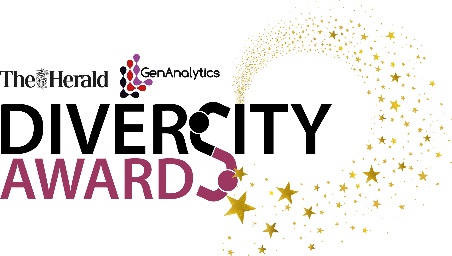 The Diversity Awards 2019Entry FormENTRY RULES1. The awards are free to enter.2. Award sponsors or companies affiliated with award sponsors may not enter the category they sponsor.3. You must have permission of the organisation or individual to nominate them to win an award.4. Entries are treated in confidence.4. Supporting information can be included please ensure written material does not exceed 3 pages. Please email to nina.holmes@newsquest.co.uk 6. Incomplete entries will not be judged.7. All entries will be acknowledged on receipt.  Entries will become the property of The Herald / GenAnalytics and entries will not be returned.8. The Herald / GenAnalytics reserve the right to withdraw an award from any applicant supplying false information within their entry. Judges reserve the right to audit any information supplied.9. Information supplied will be shared with the judging panel and all information will be treated as confidential. It will not be used for any purpose other than judging the competition. Finalist organisations may be included in related media coverage and may be required to take part in promotional activities about The Diversity Awards.10. The judges’ decisions are final.11. By registering and completing an entry for the awards you agree to these terms and conditions.SUPPORTING MATERIALSAdditional items can be submitted to help us evaluate your entry, for example: images, testimonials.  Your supporting materials may be included in your entry, or you can email additional files tonina.holmes@newsquest.co.uk  Please ensure written material does not exceed 3 pages.NOTESIf applicable, supply any relevant URLs.
Your entry should be saved as the category you are entering and your organisation name. For example: Best Community Project - The ABC Company.
You may submit multiple entries, and entries may be submitted in more than one category.Closing date for ALL applications and supporting information to be received is by 6pm, Friday, July 26, 2019.Please note entries received after this date cannot be considered and will not be entered into the Awards.ENTRY FORM1. 	Organisation *2. 	Name / title of person submitting application *3.	Role or association with the nominated organisation / individual *4.	Address (including postcode) *5. 	Phone Number *6. 	Email *7. 	Company website *8. 	Twitter *9.	 Please tell us about your organization *10.	Sector *11. 	Number of employees *12. 	Category entered *Question 1Please tell us why you are applying (500 Words)Question 2Tell us why your organisation or individual nomination should win an award.  You should make reference to what the judges are looking for in your chosen category. (word limit 1,500)Question 3Additional Information